ZÁPIS Z NÁHRADNÍ VALNÉ HROMADY SPOLKU HC ČESKÉ BUDĚJOVICE, o.s. 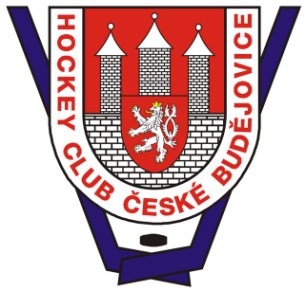 KONANÉ DNE 2.3.2015 od 16:30 hod.(dále jen „HC ČB“) Náhradní valná hromada HC ČB byla svolána z podnětu správní rady HC ČB, neboť řádná valná hromada svolaná správní radou HC ČB na 28. 1. 2015 od 16:30 hod. se sice konala, ale vzhledem k nedostatečnému počtu přítomných členů HC ČB ( počet členů HC ČB ke dni konání řádné valné hromady činil 169, z toho přítomných 39 členů HC ČB) nebyla tato řádná valná hromada usnášeníschopná a neproběhlo tak jednání valné hromady. Termín konání náhradní valné hromady: 2. března 2015 od 16:30 hod.Místo konání náhradní valné hromady: malý sál Restaurace Gerbera na adrese Mánesova 1803/3a, České Budějovice.Jednání náhradní valné hromady zahájil a následně i předsedal Mgr. Milan Janoušek, prezident správní rady HC ČB.Ke dni konání náhradní valné hromady činí počet členů HC ČB 169 členů.Počet přítomných členů HC ČB k termínu zahájení jednání náhradní valné hromady činí 35 členů. V úvodu jednání náhradní valné hromady zvolila náhradní valná hromada zapisovatele, osoby pověřené sčítáním hlasů a ověřovatele zápisu.Zapisovatel:  Mgr. Petr ČervenýOsoby pověřené sčítáním hlasů: Kubatová Michaela, Bartošová Gabriela, Tomanová Markéta, Linhartová Simona. Ověřovatelé zápisu: Aleš Kotalík, Milan ŠestákNa náhradní valné hromadě byla přijata následující usnesení:Program náhradní valné hromady HC ČB.Náhradní valná hromada přijala usnesení o programu náhradní valné hromady.Počet přítomných členů HC ČB: 	36Hlasování pro: 			36 členů HC ČBHlasování proti: 			0 členů HC ČBZdrželo se: 				0 členů HC ČBProgram náhradní valné hromady:Zahájení, kontrola usnášeníschopnosti valné hromady HC České Budějovice Schválení programu Valné hromady HC České BudějoviceZpráva Správní rady o organizačních změnách, struktuře řízení sportovní činnosti spolkuZpráva Správní rady o hospodaření spolku, informace o řádné účetní uzávěrce za sezónu 2013/2014Schválení účetní uzávěrky za sezónu 2013/2014, (účetní období od 1. 5. 2013 do 30. 4. 2014)Představení nových stanov spolku dle zákona č. 89/2012 Sb., občanského zákoníkuSchválení stanov spolkuSchválení nezávislého auditora, pro sezónu 2014/2015DiskuseZávěrÚčetní závěrka za sezónu 2013/2014(účetní období od 1. 5. 2013 do 30. 4. 2014)Náhradní valná hromada přijala usnesení o schválení účetní závěrky za sezónu 2013/2014 (účetní období od 1. 5. 2013 do 30. 4. 2014) s tím, že ztráta bude pokryta z aktiv spolku, rezerv a z příjmů následující sezóny. Počet přítomných členů HC ČB: 	37Hlasování pro: 			37 členů HC ČBHlasování proti: 			0 členů HC ČBZdrželo se: 				0 členů HC ČB3.3  Stanovy spolku HC ČBNáhradní valná hromada přijala usnesení o změně stanov spolku tak, že dosavadní znění stanov spolku se v celém rozsahu zrušují a nahrazují se novými stanovami spolku.  Počet přítomných členů HC ČB: 	37Hlasování pro: 			35 členů HC ČBHlasování proti: 			0 členů HC ČBZdrželo se: 				2 členové HC ČBText nových stanov spolku HC ČB je přílohou tohoto zápisu, příloha č. 1.3.4 Nezávislý auditor pro sezónu 2014/2015Náhradní valná hromada přijala usnesení o schválení nezávislého auditora pro sezónu 2014/2015, a to společnost BDO CB s.r.o., se sídlem Ot. Ostrčila 18, 370 05 České Budějovice, IČ: 49023306.Počet přítomných členů HC ČB: 	37Hlasování pro: 			35 členů HC ČBHlasování proti: 			0 členů HC ČBZdrželo se: 				2 členové HC ČBV Č. Budějovicích dne 18.3.2015Zapisovatel: Mgr. Petr Červený			………………………………………..Ověřovatelé zápisu: Aleš Kotalík			…………………………………………..Ověřovatelé zápisu: Milan Šesták			…………………………………………..Prezident správní rady HC ČB: Mgr. Milan Janoušek  …………………………………………..